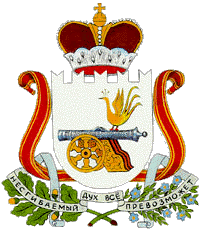 АДМИНИСТРАЦИЯСЕЛЕНСКОГО СЕЛЬСКОГО ПОСЕЛЕНИЯТТЕМКИНСКОГО РАЙОНА СМОЛЕНСКОЙ ОБЛАСТИП О С Т А Н О В Л Е Н И Еот  12.12.2012г. № 60                                                                                                       д. СеленкиО плане мероприятий по  разработке схемы теплоснабженияСеленского  сельского поселения             В соответствии с Федеральным законом от 27.07.2010 № 190-ФЗ «О теплоснабжении», постановлением Правительства Российской Федерации  от 22.02.2012 №154 «О требованиях к схемам теплоснабжения, порядку их разработки и утверждения»,  Федеральным законом от 06.10.2003 № 131-ФЗ «Об общих принципах организации местного самоуправления в Российской Федерации», руководствуясь  Уставом Селенского сельского поселения Темкинского района  Смоленской областиАдминистрация Селенского сельского поселения Темкинского района Смоленской области  п о с т а н о в л я е т:1.     Разработать схему теплоснабжения сельского поселения на период до 2027 года.2.     Утвердить мероприятия по разработке схемы теплоснабжения Селенского сельского поселения в соответствии с графиком (приложение №1). 3.      Утвердить рабочую группу по разработке схемы теплоснабжения Селенского сельского поселения в следующем составе:- Филичкина Е.С. – Глава муниципального образования Селенского сельского поселения Темкинского района Смоленской области;                                                                                 - Ширяева Н.Д. –   начальник  отдела архитектуры , строительства, транспорта и ЖКХ администрации МО «Темкинский район» Смоленской области ;- Степанов С.В. – председатель постоянной комиссии по жилищно-коммунальной сфере и благоустройству Совета депутатов Селенского сельского поселения;4. Разместить в  течение 5 календарных дней, с момента подписания данного постановления  на официальном сайте администрации МО «Темкинский район» Смоленской области  уведомление о начале разработки схем теплоснабжения (приложение №2).      5. Рабочей группе по разработке схемы теплоснабжения  в срок до 15.02.2013 года обеспечить сбор сведений, предусмотренных п.10 Требований к схемам теплоснабжения, утвержденным постановлением Правительства Российской Федерации от 22.02.2012 г. №154 для представления информации разработчикам схемы теплоснабжения по их запросам.6.  Разместить данное постановление на официальном сайте администрации МО «Темкинский район» Смоленской области     7. Контроль за исполнением настоящего постановления оставляю за собой. Глава муниципального образованияСеленского сельского поселенияТемкинского района Смоленской области                                          Е.С. ФиличкинаПриложение № 1к постановлению Администрации Селенского сельского поселения Тёмкинского района  Смоленской области  от 12.12. 2012 № 60. График разработки и утверждения схемы теплоснабжения Селенского сельского поселения Темкинского  района Смоленской  области                                                                                                  Приложение № 2к постановлению Администрации Селенского сельского поселения Тёмкинского района  Смоленской области  от 12.12. 2012 № 60УВЕДОМЛЕНИЕо начале разработки схемы теплоснабжения Селенского сельского поселения Темкинского района Смоленской области           Администрация Селенского сельского поселения Темкинского района Смоленской области  уведомляет о начале разработки схемы теплоснабжения Селенского сельского поселения  в соответствии с Федеральным законом от 06.10.2003 г. №131-ФЗ «Об общих принципах организации местного самоуправления в Российской Федерации», Федеральным законом от 27.07.2010 г. №190-ФЗ «О теплоснабжении», постановлением Правительства Российской Федерации от 22.02.2012 г. №154 «О требованиях к схемам теплоснабжения, порядку их разработки и утверждения», постановлением Администрации Селенского сельского поселения Темкинского района Смоленской области  от 12.12.2012г. № 60.           Сведения о действующих на момент разработки схемы инвестиционных программ теплоснабжающих и теплосетевых организаций, осуществляющих свою деятельность на территории сельского поселения, а также предложения по строительству, реконструкции и техническому перевооружению источников тепловой энергии, предусмотренных пунктом 10 Требований к порядку разработки и утверждения схем теплоснабжения, утвержденных постановлением Правительства Российской Федерации от 22.02.2012 г. №154, можно получить путем направления официального запроса в уполномоченный орган -  Администрацию Селенского сельского поселения Темкинского района Смоленской области.              Ответственное лицо – Филичкина Е.С., Глава муниципального образования Селенского сельского поселения Темкинского района Смоленской области                                          №п/пПеречень мероприятийСрок выполнения1.Принятие постановления администрации о  разработке схемы теплоснабжения Селенского сельского поселения до 21.12.2012г.2.Создание рабочей группы по разработке схемы теплоснабжениядо 21.12.2012г.3.Подготовка и размещение уведомления  о начале разработки проекта схемы теплоснабжения на сайте В течение 5-и календарных дней с даты принятия решения (постановления) 4.Сбор исходной информации в соответствии с пунктом 10 «Требований к порядку разработки и утверждения схем теплоснабжения»до 15.04.2013г.6Разработка проекта схемы теплоснабжения муниципального образования Селенское сельское поселениедо 15 .07.2013г.7Размещение проекта схемы теплоснабжения на сайте, прием замечаний и предложений по проектудо 15.08.2013г.8Проведение публичных слушаний по проекту схемы теплоснабжения муниципального образования Селенское сельское поселениедо 22.08.2013г.9Утверждение схемы теплоснабжения муниципального образования Селенское сельское поселение22.09.2013г.